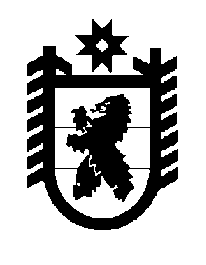 Российская Федерация Республика Карелия    ПРАВИТЕЛЬСТВО РЕСПУБЛИКИ КАРЕЛИЯРАСПОРЯЖЕНИЕот  6 мая 2016 года № 336р-Пг. Петрозаводск Внести в План мероприятий по подготовке и проведению празднования Дня Республики Карелия в 2016 году, утвержденный распоряжением Правительства Республики Карелия от 1 сентября 2015 года № 555р-П (Собрание законодательства Республики Карелия, 2015, № 9, ст. 1777), с изменениями, внесенными распоряжениями Правительства Республики Карелия от 9 декабря 2015 года № 767р-П, от 6 апреля 2016 года № 251р-П, следующие изменения:дополнить пунктами 24.3 – 24.7 следующего содержания:2) в графе 3 пункта 32 слова «11 июня 2016 года» заменить словами 
«до 11 июня 2016 года».           ГлаваРеспублики  Карелия                                                              А.П. Худилайнен«24.3.Приобретение оборудова-ния для устройства плавающего фонтанадо 1 июня2016 годаадминистрация Косто-мукшского городского округа (по согласованию)24.4.Электромонтажные работы при устройстве плавающего фонтанадо 1 июня2016 годаадминистрация Косто-мукшского городского округа (по согласованию)24.5.Изготовление металло-конструкций для устройства плавающего фонтанадо 1 июня2016 годаадминистрация Косто-мукшского городского округа (по согласованию)24.6.Монтаж плавающего фонтанадо 11 июня2016 годаадминистрация Косто-мукшского городского округа (по согласованию)24.7.Приобретение и доставка силовых ограждений и рамок металлоискателейдо 9 июня2016 годаадминистрация Косто-мукшского городского округа (по согласованию)»;